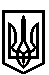 ТРОСТЯНЕЦЬКА СІЛЬСЬКА РАДАТРОСТЯНЕЦЬКОЇ ОБ'ЄДНАНОЇ ТЕРИТОРІАЛЬНОЇ ГРОМАДИ МИКОЛАЇВСЬКОГО РАЙОНУ  ЛЬВІВСЬКОЇ ОБЛАСТІР О З П О Р Я Д Ж Е Н Н ЯСІЛЬСЬКОГО ГОЛОВИ01 лютого 2021 року                                               с. Тростянець		  	                     № 35-ОД Про призначення помічника-консультанта депутата сільської ради	Розглянувши заяву Бачинського Святослава Романовича про призначення помічником-консультантом депутата Тростянецької сільської ради Тростянецької ОТГ від 11.01.2021 р., відповідно до пункту 20 частини четвертої статті 42 закону України «Про місцеве самоврядування в Україні», вважаю за необхідне:1. Призначити Бачинського Святослава Романовича помічником-консультантом депутата Тростянецької сільської ради Тростянецької ОТГ Возного Романа Володимировича.2. Видати Бачинському Святославу Романовичу посвідчення відповідного зразка.3. Контроль за виконанням даного розпорядження залишаю за собою.Сільський голова 							          Михайло ЦИХУЛЯК